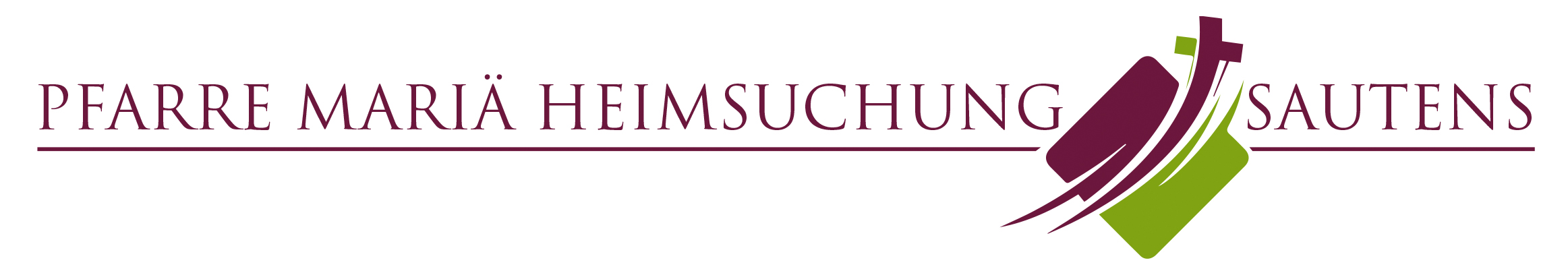 Das Ewige Licht brennt zur Ehre Gottes und zum Segen der Pfarrgemeinde,Johann, Olga u. Erich Pirchner in d.  20. WocheMittwoch, 15.05.2024 	Maiandacht19.00 Uhr	Freitag, 17.05.2024 	Heilige Messe und Bürostunde entfallen !!!Sonntag, 19.05.2024 		Pfingsten – Festgottesdienst08.30 Uhr	Zum Gedenken an Walter Neurauter (JT),	Arme Seelen, Mathilda u. Siegfried Strigl,	Ferdinand Strigl, Hermine Strigl, Fam. Parth Haderlehn, Vroni Fiegl (10.JT)17.00 Uhr	StundengebetMontag, 20.05.2024 	09.00 Uhr	Pfingstmontag – Heilige Messe	Hl. Messe für die Pfarrgemeinde17.00 Uhr	StundengebetMittwoch, 22.05.2024 	Maiandacht19.00 Uhr	Freitag, 24.05.2024 	Heilige Messe09.00 Uhr	Zum Gedenken an die Armen Seelen, Hl. AntoniusSonntag, 26.05.2024 		Dreifaltigkeitssonntag - Heilige Messe09.00 Uhr		Für die Anliegen der Pfarrfamilie, 		Maria Kuen (10. JT)Pfarrer Andreas ist vom 13. Mai bis 18. Mai auf Pilgerreise in Lourdes